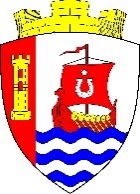 Муниципальное образование«Свердловское городское поселение»Всеволожского муниципального районаЛенинградской областиАДМИНИСТРАЦИЯПОСТАНОВЛЕНИЕ«06» марта 2023 г.                                                                                № 166/01-03г.п. им. СвердловаОб организации оповещения населения в муниципальном образовании «Свердловское городское поселение» Всеволожского муниципального района    Ленинградской областиВ соответствии с Федеральным законом от 12.02.1998 № 28-ФЗ 
«О гражданской обороне», Федеральным законом от 21.12.1994 № 68-ФЗ 
«О защите населения и территорий от чрезвычайных ситуаций природного и техногенного характера», Федеральным законом от 06.10.2003 № 131-ФЗ 
«Об общих принципах организации местного самоуправления в Российской Федерации», постановлением Правительства Российской Федерации 
от 30.12.2003 № 794 «О единой государственной системе предупреждения и ликвидации чрезвычайных ситуаций», совместным приказом Министерства Российской Федерации по делам гражданской обороны, чрезвычайным ситуациям и ликвидации последствий стихийных бедствий и Министерства цифрового развития, связи и массовых коммуникаций Российской Федерации от 31.07.2020 № 578/365 «Об утверждении Положения о системах оповещения населения», совместным приказом Министерства Российской Федерации по делам гражданской обороны, чрезвычайным ситуациям и ликвидации последствий стихийных бедствий и Министерства цифрового развития, связи и массовых коммуникаций Российской Федерации от 31.07.2020 № 579/366 «Об утверждении Положения по организации эксплуатационно-технического обслуживания систем оповещения населения», Областным законом Ленинградской области от 13.11.2003 № 93-ОЗ «О защите населения и территорий Ленинградской области от чрезвычайных ситуаций природного и техногенного характера», постановлением Правительства Ленинградской области от 18.08.2004 № 160 «Об утверждении положения о Ленинградской областной подсистеме РСЧС», постановлением Правительства Ленинградской области от 23.04.2021 № 223 «Об организации оповещения населения Ленинградской области и признании утратившим силу постановления Правительства Ленинградской области от 1 марта 2019 года № 85», в целях обеспечения своевременного доведения сигналов оповещения в чрезвычайных ситуациях, экстренной информации от органов, осуществляющих управление ведением гражданской обороны на территории муниципального образования «Свердловское городское поселение» Всеволожского муниципального района Ленинградской области (далее – МО «Свердловское городское поселение») до населения, проживающего на данной территории, руководствуясь уставом МО «Свердловское городское поселение», администрация МО «Свердловское городское поселение» (далее – администрация) постановляет:Утвердить Положение о системе оповещения населения муниципального образования «Свердловское городское поселение» Всеволожского муниципального района Ленинградской области, согласно приложению № 1.Утвердить Положение по организации эксплуатационно-технического обслуживания муниципальной системы оповещения населения муниципального образования «Свердловское городское поселение» Всеволожского муниципального района Ленинградской области, согласно приложению № 2.Муниципальному казенному учреждению «Управление по обеспечению деятельности муниципального образования» муниципального образования «Свердловское городское поселение» Всеволожского муниципального района Ленинградской области» (далее – МКУ «УОДМО») организовать эксплуатационно-техническое обслуживание технических средств оповещения и информирования населения на территории
МО «Свердловское городское поселение».Опубликовать настоящее постановление в приложении «Невский берег» газеты «Всеволожские вести» и разместить на официальном сайте администрации в сети Интернет.Постановление администрации от 30.08.2013 № 260 «Об оповещении и информировании населения при угрозе и возникновении чрезвычайных ситуаций в МО «Свердловское городское поселение» признать утратившим силу.Настоящее постановление вступает в силу после его официального опубликования.Контроль за исполнением настоящего постановления возложить на заместителя главы администрации по безопасности, ГО и ЧС.Глава администрации					                                В.И. ТулаевПоложениео системе оповещения населения муниципального образования «Свердловское городское поселение» Всеволожского муниципального района Ленинградской области1. Общие положенияПоложение о системе оповещения населения муниципального образования «Свердловское городское поселение» Всеволожского муниципального района Ленинградской области (далее  МО «Свердловское городское поселение», Положение) разработано в соответствии с совместным приказом Министерства Российской Федерации по делам гражданской обороны, чрезвычайным ситуациям и ликвидации последствий стихийных бедствий и Министерства цифрового развития, связи и массовых коммуникаций Российской Федерации от 31.07.2020 № 578/365 «Об утверждении Положения о системах оповещения населения» (далее – приказ № 578/365), постановлением Правительства Ленинградской области от 23.04.2021 № 223 «Об организации оповещения населения Ленинградской области и признании утратившим силу постановления Правительства Ленинградской области от 1 марта 2019 года № 85», в целях выполнения мероприятий, направленных на создание и поддержание в состоянии постоянной готовности систем оповещения населения на территории МО «Свердловское городское поселение», своевременного доведения сигналов оповещения и экстренной информации до органов управления и сил Свердловского муниципального звена предупреждения и ликвидации чрезвычайных ситуаций единой государственной системы предупреждения и ликвидации чрезвычайных ситуаций (далее – Свердловское муниципальное звено РСЧС) и населения МО «Свердловское городское поселение» об опасностях, возникающих при угрозе возникновения или возникновении чрезвычайных ситуаций природного и техногенного характера, а также при ведении военных конфликтов или вследствие этих конфликтов.Положение определяет назначение, задачи и требования к системе оповещения населения МО «Свердловское городское поселение», порядок ее задействования и поддержания в состоянии постоянной готовности.Оповещение населения МО «Свердловское городское поселение» о чрезвычайных ситуациях включает доведение до населения сигналов оповещения и экстренной информации об опасностях, возникающих при угрозе возникновения или возникновении чрезвычайных ситуаций природного и техногенного характера, а также при ведении военных действий или вследствие этих действий, о правилах поведения населения и необходимости проведения мероприятий по защите.Сигнал оповещения является командой для проведения мероприятий по гражданской обороне и защите населения от чрезвычайных ситуаций природного и техногенного характера органами управления и силами гражданской обороны, а также Свердловского муниципального звена РСЧС, для применения населением средств и способов защиты.Экстренная информация о фактических и прогнозируемых опасных природных явлениях и техногенных процессах, загрязнении окружающей среды, заболеваниях, которые могут угрожать жизни или здоровью граждан, а также правилах поведения и способах защиты незамедлительно передается по системе оповещения населения МО «Свердловское городское поселение».Система оповещения населения МО «Свердловское городское поселение» включается в систему управления гражданской обороной МО «Свердловское городское поселение» (далее  ГО) и единой государственной системы предупреждения и ликвидации чрезвычайных ситуаций (далее  РСЧС), обеспечивающей доведение до органов управления и сил Свердловского муниципального звена РСЧС, администрации и населения МО «Свердловское городское поселение» сигналов оповещения и (или) экстренной информации, состоит из комбинации взаимодействующих элементов, включающих специальные программно-технические средства оповещения, оповещения населения в местах массового пребывания людей, громкоговорящие средства на подвижных объектах, мобильные и носимые средства оповещения, а также обеспечивающих ее функционирование каналов, линий связи и сетей передачи данных единой сети электросвязи Российской Федерации.Система оповещения населения МО «Свердловское городское поселение» создается на следующих уровнях функционирования Свердловского муниципального звена РСЧС:на муниципальном уровне  муниципальная автоматизированная система централизованного оповещения (далее  муниципальная система оповещения);на объектовом уровне  локальная система оповещения.Муниципальная система оповещения создается органами местного самоуправления.Локальные системы оповещения создаются организациями в соответствии с пунктом 7 Положения о системах оповещения населения, утвержденного приказом № 578/365.Границами зоны действия муниципальной системы оповещения являются административные границы МО «Свердловское городское поселение».Сопряжение муниципальной системы оповещения МО «Свердловское городское поселение» с региональной системой оповещения населения Ленинградской области обеспечивается государственным казенным учреждением Ленинградской области «Объект № 58 Правительства Ленинградской области» (далее  ГКУ «Объект № 58») по согласованию с Комитетом правопорядка и безопасности Ленинградской области.МКУ «УОДМО» во взаимодействии с администрацией МО «Свердловское городское поселение» на этапе планирования должны в обязательном порядке согласовать с ГКУ «Объект № 58» строительство новой либо совершенствование действующей муниципальной системы оповещения населения на территории МО «Свердловское городское поселение».Система оповещения населения на территории МО «Свердловское городское поселение» должна соответствовать требованиям, указанным в приложении № 1 к Положению о системах оповещения населения, утвержденному приказом № 578/365.На муниципальную систему оповещения населения на территории МО «Свердловское городское поселение» оформляется паспорт согласно приложению № 2 к Положению о системах оповещения населения, утвержденному приказом № 578/365.2. Назначение и основные задачи системы оповещения населенияМО «Свердловское городское поселение»Система оповещения населения на территории МО «Свердловское городское поселение» предназначена для обеспечения своевременного доведения до органов управления и сил Свердловского муниципального звена РСЧС, органов местного самоуправления и населения МО «Свердловское городское поселение» сигналов оповещения и экстренной информации об опасностях, возникающих при угрозе возникновения или возникновении чрезвычайных ситуаций природного и техногенного характера, а также при военных конфликтов или вследствие этих конфликтов, о правилах поведения населения и необходимости проведения мероприятий по защите.Основной задачей муниципальной системы оповещения населения МО «Свердловское городское поселение» является доведение сигналов оповещения и экстренной информации до:руководящего состава ГО и Свердловского муниципального звена РСЧС;отдела по делам ГО и ЧС, ВУС администрации МО «Свердловское городское поселение»;специально подготовленных сил и средств Свердловского муниципального звена РСЧС, предназначенных и выделяемых (привлекаемых) для предупреждения и ликвидации чрезвычайных ситуаций, сил и средств гражданской обороны МО «Свердловское городское поселение»;людей, находящихся на территории МО «Свердловское городское поселение».3. Порядок задействования системы оповещения населения МО «Свердловское городское поселение» Задействование по предназначению муниципальной системы оповещения населения МО «Свердловское городское поселение» планируется и осуществляется в соответствии с настоящим Положением, планом гражданской обороны и защиты населения и планом действий по предупреждению и ликвидации чрезвычайных ситуаций.ДДС МКУ «УОДМО», получив в системе управления ГО и РСЧС сигналы оповещения и (или) экстренную информацию, подтверждает получение и немедленно доводят сигналы оповещения и (или) экстренную информацию до руководителя гражданской обороной МО «Свердловское городское поселение»  главы администрации МО «Свердловское городское поселение», а также органов управления и сил ГО МО «Свердловское городское поселение».Решение о задействовании муниципальной системы оповещения населения на территории МО «Свердловское городское поселение» принимают:глава администрации МО «Свердловское городское поселение»;заместитель главы администрации МО «Свердловское городское поселение» по безопасности, ГО и ЧС.Глава администрации МО «Свердловское городское поселение» немедленно уведомляет главу администрации муниципального образования «Всеволожский муниципальный район» Ленинградской области о задействовании муниципальной системы оповещения.Решение о задействовании муниципальной системы оповещения оформляется распоряжением главы администрации МО «Свердловское городское поселение».Отчет о результатах задействования муниципальной системы оповещения представляется в ГКУ «Объект № 58».Передача сигналов оповещения может осуществляться в автоматическом, автоматизированном либо ручном режимах функционирования систем оповещения населения.В автоматическом режиме функционирования системы оповещения населения включаются (запускаются) по заранее установленным программам при получении управляющих сигналов (команд) от систем оповещения населения вышестоящего уровня или непосредственно от систем мониторинга опасных природных явлений и техногенных процессов без участия соответствующих дежурных (дежурно-диспетчерских) служб, ответственных за включение (запуск) систем оповещения населения.В автоматизированном режиме функционирования включение (запуск) систем оповещения населения осуществляется дежурным дежурно диспетчерской службы (далее – ДДС) муниципального казенного учреждения «Управление по обеспечению деятельности муниципального образования» МО «Свердловское городское поселение» (далее  МКУ «УОДМО») с автоматизированного рабочего места при поступлении установленных сигналов (команд) и распоряжений.В ручном режиме функционирования:уполномоченные сотрудники ДДС МКУ «УОДМО» осуществляют включение (запуск) оконечных средств оповещения непосредственно с мест их установки;задействуются громкоговорящие средства на подвижных объектах, мобильные и носимые средства оповещения.Основной режим функционирования муниципальной системы оповещения  автоматизированный.Передача сигналов оповещения и экстренной информации населению осуществляется подачей сигнала «ВНИМАНИЕ ВСЕМ!» путем включения сетей электрических, электронных сирен и мощных акустических систем длительностью до трех минут с последующей передачей по сетям связи.Сигналы оповещения и экстренная информация передаются непосредственно с рабочего места дежурного ДДС МКУ «УОДМО».Задействование и эксплуатацию муниципальной системы оповещения населения на территории МО «Свердловское городское поселение» осуществляют:оперативно-дежурная служба ГКУ «Объект № 58»  в отношении региональной системы оповещения населения муниципального образования «Всеволожский муниципальный район» Ленинградской;дежурный единой дежурно-диспетчерской службы МКУ «УОДМО»  в отношении муниципальной системы оповещения.Для обеспечения своевременной передачи населению МО «Свердловское городское поселение» сигналов оповещения и экстренной информации комплексно могут использоваться:сети электрических, электронных сирен и мощных акустических систем;сети уличной радиофикации;сети местной телефонной связи, в том числе таксофоны, предназначенные для оказания универсальных услуг телефонной связи 
с функцией оповещения;сети связи операторов связи;информационно-телекоммуникационная сеть «Интернет»;громкоговорящие средства на подвижных объектах, мобильные 
и носимые средства оповещения.Непосредственное задействование и эксплуатация муниципальной системы оповещения населения на территории МО «Свердловское городское поселение» осуществляется в соответствии с законодательством Российской Федерации, законодательством Ленинградской области, муниципальными правовыми актами, инструкциями должностных лиц дежурных служб организаций, привлекаемых к обеспечению оповещения органов управления и сил Свердловского муниципального звена РСЧС.Органы управления и силы Свердловского муниципального звена РСЧС проводят комплекс организационно-технических мероприятий по исключению несанкционированного задействования систем оповещения.О случаях несанкционированного задействования систем оповещения населения на территории МО «Свердловское городское поселение» ДДС МКУ «УОДМО» немедленно извещает главу администрации МО «Свердловское городское поселение», отдел по делам ГО и ЧС, ВУС администрации МО «Свердловское городское поселение» и дежурную службу ГКУ «Объект № 58».4. Поддержание в готовности системы оповещения населенияМО «Свердловское городское поселениеПоддержание муниципальной системы оповещения населения на территории МО «Свердловское городское поселение» в готовности организуется и осуществляется силами и средствами МКУ «УОДМО» во взаимодействии с администрацией МО «Свердловское городское поселение».Готовность систем оповещения населения на территории муниципального образования «Всеволожский муниципальный район» Ленинградской области достигается:наличием актуализированных нормативных актов в области создания, поддержания в состоянии постоянной готовности и задействования систем оповещения населения;наличием дежурного (дежурно-диспетчерского) персонала, ответственного за включение (запуск) соответствующей системы оповещения населения на территории МО «Свердловское городское поселение», и уровнем его профессиональной подготовки;наличием технического обслуживающего персонала, отвечающего за поддержание в готовности технических средств оповещения на территории МО «Свердловское городское поселение», и уровнем его профессиональной подготовки;наличием, исправностью и соответствием проектно-сметной документации на соответствующую систему оповещения населения технических средств оповещения;регулярным проведением проверок готовности систем оповещения населения на территории МО «Свердловское городское поселение»;своевременным эксплуатационно-техническим обслуживанием, ремонтом неисправных и заменой выслуживших установленный эксплуатационный ресурс технических средств оповещения;наличием, соответствием законодательству Российской Федерации и Ленинградской области, обеспечением готовности к использованию резервов средств оповещения;своевременным проведением мероприятий по созданию, в том числе совершенствованию, систем оповещения населения на территории МО «Свердловское городское поселение».В целях контроля за поддержанием в готовности муниципальной системы оповещения населения МО «Свердловское городское поселение» организуются и проводятся следующие виды проверок:комплексная проверка готовности муниципальной системы оповещения населения МО «Свердловское городское поселение» в масштабе Ленинградской области с включением оконечных средств оповещения и доведением проверочных сигналов и информации до населения;технические проверки готовности к задействованию муниципальной системы оповещения населения МО «Свердловское городское поселение» в масштабе Ленинградской области (соответствующих систем оповещения) без включения оконечных средств оповещения населения.Комплексные проверки готовности муниципальной системы оповещения населения МО «Свердловское городское поселение» в масштабе Ленинградской области проводятся два раза в год соответствующими комиссиями.Включение оконечных средств оповещения и доведение проверочных сигналов и информации до населения осуществляются в дневное время 
в первую среду марта и октября.В ходе работы комиссий проверяется выполнение всех требований настоящего Положения.По результатам комплексной проверки готовности муниципальной системы оповещения населения МО «Свердловское городское поселение» в масштабе Ленинградской области оформляется акт, в котором отражаются проверенные вопросы, выявленные недостатки, предложения по их своевременному устранению и оценка готовности системы оповещения населения МО «Свердловское городское поселение» в масштабе Ленинградской области, определяемая в соответствии с приложением 3 к Положению о системах оповещения населения, утвержденному приказом
№ 578/365, а также уточняется паспорт муниципальной системы оповещения населения МО «Свердловское городское поселение».Технические проверки готовности к задействованию муниципальной системы оповещения населения МО «Свердловское городское поселение» в масштабе Ленинградской области проводятся без включения оконечных средств оповещения с рабочих мест дежурных (дежурно-диспетчерских) служб органов повседневного управления Ленинградской областной подсистемы РСЧС, организаций путем передачи проверочного сигнала и речевого сообщения «Техническая проверка» с периодичностью не реже одного раза в сутки.Перед проведением всех видов проверок в обязательном порядке проводится комплекс организационно-технических мероприятий с целью исключения несанкционированного запуска систем оповещения населения
на территории МО «Свердловское городское поселение».Для обеспечения оповещения максимального количества людей, попавших в зону чрезвычайной ситуации, в том числе на территориях, не охваченных автоматизированными системами централизованного оповещения, создается резерв технических средств оповещения (стационарных и мобильных). Оповещение населения на территориях, не охваченных автоматизированной системой централизованного оповещения, производится силами и по маршрутам, указанными в приложении № 1 к настоящему Положению.Вывод из эксплуатации действующей муниципальной системы оповещения населения на территории МО «Свердловское городское поселение» осуществляется по окончании эксплуатационного ресурса технических средств этой системы оповещения населения, завершения ее модернизации (реконструкции) и ввода в эксплуатацию новой системы оповещения населения.Приложение № 1 к Положению о системе оповещения населенияМАРШРУТЫ движения сил и средств оповещения населения 
МО «Свердловское городское поселение» Автомобиль администрации.Маршрут: д. Островки, д. Большие Пороги, д. Маслово, д. Оранжерейка, д. Кузьминка.Автомобиль муниципального унитарного казенного предприятия «Свердловские Коммунальные Системы».Маршрут: дорога по следованию на г. Санкт-Петербург; д. Овцино,
д. Ермак, д. Невский Парклесхоз, п. Красная заря, д. Новосаратовка.Автомобиль МКУ «УОДМО».Маршрут: поселок имени Свердлова, микрорайон № 1, Западный проезд, площадь Надежды, между домами № 37 и № 8, у дома № 33, во дворе дома
№ 24, у КДЦ «Нева», берег р. Невы  у дома № 11, берег р. Невы – д. Петрова Дача, берег Невы – д. Щербинка.Автомобиль 102 пожарной части ОГПС Всеволожского района ГКУ Леноблпожспас.Маршрут: поселок имени Свердлова микрорайон № 2, между домами
№ 23 и № 45, у домов № 54, № 55, возле школы, во дворе домов № 50, № 51.Порядок подачи сигнала: единый предупредительный сигнал «Внимание всем!», далее текст сообщения, согласно приложению № 2.Способ передачи: транспортными гудками, переносными средствами оповещения, рупорами.Приложение № 2 к Положению о системе оповещения населенияТЕКСТЫречевых сообщений по оповещению населения МО «Свердловское городское поселение» при угрозе или возникновении чрезвычайных ситуаций мирного и военного времениПродолжительное (2 минуты) звучание электросиреныозначает сигнал «ВНИМАНИЕ ВСЕМ!»Действия населения:услышав сигнал немедленно включить радио, телевизор и прослушать сообщение о порядке действий;полученную информацию по возможности передать соседям;соблюдать спокойствие и порядок;действовать согласно полученной информации.СООБЩЕНИЕ № 1при угрозе воздушного нападения противникаВНИМАНИЕ ВСЕМ!Прослушайте сообщение администрации Свердловского городского поселения!Внимание!!! Внимание!!! Граждане!!! «Воздушная тревога»! «Воздушная тревога»!Отключите наружное и внутреннее освещение!Перекройте газ, воду, отключите электричество!Возьмите с собой документы, деньги, аптечку первой помощи и необходимые для Вас лекарства!Возьмите с собой запас воды и запас продуктов, средств личной гигиены на трое суток!Возьмите средства индивидуальной защиты!Оповестите соседей о полученной информации!Окажите помощь больным, детям, инвалидам, престарелым!Проследуйте в ближайшее укрытие!В дальнейшем действуйте в соответствии с указаниями администрации МО «Свердловское городское поселение».СООБЩЕНИЕ № 2отбой воздушной тревогиВНИМАНИЕ ВСЕМ!Прослушайте сообщение администрации Свердловского городского поселения!«ВНИМАНИЕ! ВНИМАНИЕ! Граждане! Отбой воздушной тревоги! Отбой воздушной тревоги!»Всем возвратиться к местам работы или проживания.Окажите в этом помощь детям. больным и престарелым.Будьте готовы к повторному воздушному нападению противника.В дальнейшем действуйте в соответствии с указаниями администрации МО «Свердловское городское поселение».СООБЩЕНИЕ № 3радиационная опасностьВНИМАНИЕ ВСЕМ!Прослушайте сообщение администрации Свердловского городского поселения!«ВНИМАНИЕ! ВНИМАНИЕ! Граждане! Возникла угроза радиоактивного загрязнения! Как можно быстрее наденьте респиратор, противогаз, а при их отсутствии  противопыльную маску или ватно-марлевую повязку!Наденьте имеющиеся средства защиты кожи или приспособленную для защиты кожи одежду, обувь, перчатки.Проверьте герметичность жилых помещений, состояние окон и дверей!Возьмите с собой документы, деньги, аптечку первой помощи и необходимые для Вас лекарства, таблетки йодида калия или спиртовую настойку йода!Загерметизируйте и возьмите с собой запас воды и запас продуктов, средств личной гигиены на трое суток!Возьмите средства индивидуальной защиты!Оповестите соседей о полученной информации!Окажите помощь больным, детям, инвалидам, престарелым!При невозможности перейти в укрытие:перекрыть газ, воду, отключить электричество;плотно закрыть окна, двери, вентиляционные и другие отверстия;в зданиях с печным отоплением закрыть трубы, заделать имеющиеся щели и отверстия;завесить влажной тканью оконные и дверные проемы.В дальнейшем действуйте в соответствии с указаниями администрации МО «Свердловское городское поселение»СООБЩЕНИЕ № 4химическая тревогаВНИМАНИЕ ВСЕМ!Прослушайте сообщение администрации Свердловского городского поселения!«ВНИМАНИЕ! ВНИМАНИЕ! Граждане! Опасность химического заражения! Опасность химического заражения!Как можно быстрее наденьте респиратор, противогаз, а при их отсутствии  противопыльную маску или ватно-марлевую повязку!Наденьте имеющиеся средства защиты кожи или приспособленную для защиты кожи одежду, обувь, перчатки.Проверьте герметичность жилых помещений, состояние окон и дверей!Укройте сельскохозяйственных животных и корма!Возьмите с собой документы, деньги, аптечку первой помощи и необходимые для Вас лекарства!Загерметизируйте и возьмите с собой запас воды и запас продуктов, средств личной гигиены на трое суток!Возьмите средства индивидуальной защиты!Оповестите соседей о полученной информации!Окажите помощь больным, детям, инвалидам, престарелым!Обнаружив распространение ядовитого облака в Вашу сторону, или почувствовав присутствие в воздухе ядовитого газа, немедленно выходите из зоны заражения с учетом направления движения облака, с подветренной стороны. Избегайте низких мест.При невозможности перейти в укрытие:перекрыть газ, воду, отключить электричество;плотно закрыть окна, двери, вентиляционные и другие отверстия;в зданиях с печным отоплением закрыть трубы, заделать имеющиеся щели и отверстия;завесить влажной тканью оконные и дверные проемы.В дальнейшем действуйте в соответствии с указаниями администрации МО «Свердловское городское поселение».СООБЩЕНИЕ № 5угроза катастрофического затопления ВНИМАНИЕ ВСЕМ!Прослушайте сообщение администрации Свердловского городского поселения!«ВНИМАНИЕ! ВНИМАНИЕ! Граждане! Опасность химического заражения! Опасность катастрофического затопления!Возьмите с собой документы, деньги, аптечку первой помощи и необходимые для Вас лекарства!Загерметизируйте и возьмите с собой запас воды и запас продуктов, средств личной гигиены на трое суток!Оденьте детей, возьмите с собой теплые и сменное белье (нижнее белье и носки).Окажите помощь больным, детям, инвалидам, престарелым!Проследуйте в _____________(адрес, название стационарный пункт временного размещения населения)!При возможности выходите, выезжайте из опасной зоны в безопасный район или на возвышенные участки!Оповестите соседей о полученной информации!Окажите помощь больным, детям, инвалидам, престарелым!ПОМНИТЕ!В затопленной местности нельзя употреблять в пищу продукты, соприкасавшиеся с поступившей водой и пить некипяченую воду. Намокшими электроприборами можно пользоваться только после тщательной их просушки.При отсутствии времени на убытие в безопасный район заберитесь на чердаки (верхние этажи) или соорудите простейшие плавучие средства из подручных материалов: бревен, досок, автомобильных камер, бочек, бидонов, бурдюков, сухого камыша, связанного в пучкиВ дальнейшем действуйте в соответствии с указаниями администрации МО «Свердловское городское поселение».СООБЩЕНИЕ № 6угроза стихийных бедствий ВНИМАНИЕ ВСЕМ!Прослушайте сообщение администрации Свердловского городского поселения!«ВНИМАНИЕ! ВНИМАНИЕ! Граждане! Штормовое предупреждение!Очистите территории дворов от легких предметов или укрепить их!Закройте на замки и засовы все окна и двери!Укрепите, по возможности, крыши, печные и вентиляционные трубы, укрепите щитами ставни и окна в чердачных помещениях! Потушите огонь в печах.Подготовьте медицинские аптечки и упакуйте запасы продуктов и воды на 3 суток.Подготовьте автономные источники освещения (фонари, керосиновые лампы, свечи).Перейдите из легких построек в более прочные здания.Оповестите соседей о полученной информации!Окажите помощь больным, детям, инвалидам, престарелым!Если вы оказались на улице:держитесь подальше от легких построек, мостов, эстакад, ЛЭП, мачт, деревьев;защищайтесь от летящих предметов листами фанеры, досками, ящиками, другими подручными средствами;старайтесь быстрее укрыться в подвалах, погребах, других заглубленных помещениях.В дальнейшем действуйте в соответствии с указаниями администрации МО «Свердловское городское поселение».СООБЩЕНИЕ № 7угроза пожара ВНИМАНИЕ ВСЕМ!Прослушайте сообщение администрации Свердловского городского поселения!«ВНИМАНИЕ! ВНИМАНИЕ! Граждане! Опасность пожара! Опасность Пожара!Отключите газ, воду, отключите электричество! Потушите печи! Подготовьте средства индивидуальной защиты!Возьмите с собой документы, деньги, аптечку первой помощи и необходимые для Вас лекарства!Возьмите с собой запас воды и запас продуктов, средств личной гигиены на трое суток!Оповестите соседей о полученной информации!Окажите помощь больным, детям, инвалидам, престарелым!Проследуйте в ближайшее укрытие!Будьте готовы к получению дальнейшей информации и убытию в _____________(адрес, название стационарный пункт временного размещения населения)!В дальнейшем действуйте в соответствии с указаниями администрации МО «Свердловское городское поселение».СООБЩЕНИЕ № 8угроза эпидемии ВНИМАНИЕ ВСЕМ!Прослушайте сообщение администрации Свердловского городского поселения!«ВНИМАНИЕ! ВНИМАНИЕ! Граждане! Опасность эпидемии! Опасность эпидемии!Не употребляйте в пищу непроверенные продукты питания и воду.При появлении первых признаков заболевания обратитесь в медучреждение.Ограничьте до минимума общение с населением.В дальнейшем действуйте в соответствии с указаниями администрации МО «Свердловское городское поселение».СООБЩЕНИЕ № 9угроза эпизоотии ВНИМАНИЕ ВСЕМ!Прослушайте сообщение администрации Свердловского городского поселения!«ВНИМАНИЕ! ВНИМАНИЕ! Граждане! Опасность распространения заразной болезни животных! Опасность распространения заразной болезни животных!«__________» (название болезни).Симптомы заболевания: _______________________(перечисление).Выполняйте требования местных органов власти и ветеринарной службы.Спланируйте и организуйте изоляцию (карантин) здоровых животных.Владельцы заболевших животных должны немедленно передать информацию на Станцию по борьбе с болезнями животных Всеволожского района, а также в администрацию МО «Свердловское городское поселение».Избегайте контактов с заболевшими животными.Не употребляйте в пищу органические продукты от заболевших животных (молоко, мясо и пр.)В дальнейшем действуйте в соответствии с указаниями администрации МО «Свердловское городское поселение».Приложение № 2УТВЕРЖДЕНОпостановлением администрацииот «06» марта 2023 г. № 166/01-03Положениепо организации эксплуатационно-технического обслуживания муниципальной системы оповещения населения муниципального образования «Свердловское городское поселение» Всеволожского муниципального района Ленинградской области1. Общие положенияПоложение по организации эксплуатационно-технического обслуживания муниципальной системы оповещения населения муниципального образования (далее – МО) «Свердловское городское поселение» Всеволожского муниципального района Ленинградской области (далее  Положение) разработано в соответствии совместным приказом Министерства Российской Федерации по делам гражданской обороны, чрезвычайным ситуациям и ликвидации последствий стихийных бедствий и Министерства цифрового развития, связи и массовых коммуникаций Российской Федерации от 31.07.2020 № 579/366 «Об утверждении Положения по организации эксплуатационно-технического обслуживания систем оповещения населения» (далее – приказ № 579/366), постановлением Правительства Ленинградской области от 23.04.2021 № 223 «Об организации оповещения населения Ленинградской области и признании утратившим силу постановления Правительства Ленинградской области от 1 марта 2019 года
№ 85», в целях выполнения мероприятий, направленных на поддержание в состоянии постоянной готовности к задействованию по предназначению муниципальной системы оповещения населения на территории
МО «Свердловское городское поселение».Положение определяет задачи и мероприятия эксплуатационно-технического обслуживания муниципальной системы оповещения населения на территории МО «Свердловское городское поселение».Эксплуатационно-техническое обслуживание муниципальной системы оповещения населения на территории МО «Свердловское городское поселение» (далее  ЭТО) включает в себя комплекс мероприятий по поддержанию технических средств оповещения муниципальной системы оповещения населения на территории МО «Свердловское городское поселение» в работоспособном состоянии.Технические средства оповещения (далее  ТСО) осуществляют прием, обработку и (или) передачу сигналов оповещения и(или) экстренной информации.Оконечные средства оповещения населения МО «Свердловское городское поселение» используются для подачи сигналов оповещения и(или) речевой информации.ТСО, выполняющие заданные функции, сохраняя значения параметров в пределах, установленных эксплуатационно-технической документацией (далее  ЭТД), являются работоспособными.Работоспособное состояние ТСО подразумевает его исправность.Задачами ЭТО муниципальной системы оповещения населения на территории МО «Свердловское городское поселение» являются:предупреждение преждевременного износа механических элементов и отклонения электрических параметров ТСО от норм, установленных ЭТД;устранение неисправностей путем проведения текущего ремонта ТСО;доведение параметров и характеристик ТСО до норм, установленных ЭТД;анализ и устранение причин возникновения неисправностей;продление сроков службы ТСО.К мероприятиям ЭТО муниципальной системы оповещения населения на территории МО «Свердловское городское поселение» относятся:планирование ЭТО;техническое обслуживание и текущий ремонт ТСО;оценка технического состояния муниципальной системы оповещения населения.ЭТО муниципальной системы оповещения населения на территории МО «Свердловское городское поселение» организует подведомственная организация муниципальное казенное учреждение «Управление по обеспечению деятельности муниципального образования» МО «Свердловское городское поселение» (далее  МКУ «УОДМО») за счет средств местного бюджета во взаимодействии с администрацией МО «Свердловское городское поселение».Для обеспечения ЭТО МКУ «УОДМО» вправе производить закупку товаров, услуг, работ у организаций и (или) физических лиц, осуществляющих деятельность в области связи, информационных и коммуникационных технологий и соответствующих требованиям законодательства Российской Федерации.Закупка товаров, работ, услуг для обеспечения ЭТО осуществляется в соответствии с требованиями приказа № 579/366.Продление эксплуатационного ресурса ТСО, установленного ЭТД, осуществляется ежегодно МКУ «УОДМО» во взаимодействии с администрацией МО «Свердловское городское поселение». Для определения предельного срока эксплуатации ТСО могут привлекаться представители производителей ТСО.Взамен ТСО, выводимых из эксплуатации (для проведения ремонта или замены), без снижения готовности действующей системы оповещения населения должны быть установлены и введены в эксплуатацию новые (резервные) ТСО.Введенные в эксплуатацию ТСО заносятся в книгу учета ТСО, рекомендуемый образец которой приведен в приложении № 1 к приказу
№ 579/366.Отремонтированные ТСО включаются в резерв (состав ЗИП) муниципальной системы оповещения населения.Выводу из эксплуатации подлежат ТСО, у которых по совокупности:выработан установленный техническими условиями (ЭТД) эксплуатационный ресурс, а также достигнут предельный срок продления;производителями завершено серийное производство, в том числе ЗИП, и восстановление неисправных ТСО экономически нецелесообразно;эксплуатация технически невозможна в действующих сетях связи.2. Планирование эксплуатационно-технического обслуживания муниципальной системы оповещения населения МО «Свердловское городское поселение»Эксплуатационно-техническое обслуживание систем оповещения населения на территории МО «Свердловское городское поселение» планируется МКУ «УОДМО».Документами и исходными данными для планирования ЭТО являются:ЭТД, в том числе формуляры (паспорта) ТСО;состояние ТСО;наличие ЗИП и средств измерений, необходимых для проведения ЭТО.Планирующими документами по ЭТО являются:план-график технического обслуживания ТСО;план проведения технического обслуживания ТСО.Для ТСО предусмотрены следующие виды технического обслуживания:ежедневное техническое обслуживание (далее  ЕТО);техническое обслуживание № 1 (далее  ТО-1);техническое обслуживание № 2 (далее  ТО-2).При переходе к эксплуатации в осенне-зимний и весенне-летний периоды на ТСО, эксплуатирующихся вне отапливаемых помещений, работы сезонного технического обслуживания осуществляются во время проведения ТО-1 и ТО-2.Содержание работ по каждому виду технического обслуживания определено технологическими картами ЭТД.План-график технического обслуживания ТСО, рекомендованный образец которого приведен в приложении № 2 к приказу № 579/366, хранится в течение трех лет.План-график технического обслуживания ТСО утверждается директором МКУ «УОДМО», согласовывается заместителем главы администрации по безопасности, ГО и ЧС, подписывается руководителем организации, в полномочия которой входят вопросы поддержания в постоянной готовности муниципальной системы оповещения.2.8. План проведения технического обслуживания (ТО-1, ТО-2) ТСО, рекомендованный образец которого приведен в приложении № 3 к приказу МЧС № 579/366, хранится в течение 3 лет.План проведения технического обслуживания (ТО-1, ТО-2) ТСО:директором МКУ «УОДМО», согласовывается заместителем главы администрации по безопасности, ГО и ЧС, подписывается руководителем организации, в полномочия которой входят вопросы поддержания в постоянной готовности муниципальной системы оповещения.В плане проведения ТО-1 (ТО-2) ТСО отражаются:подготовительные мероприятия;работы по проведению технического обслуживания, в том числе производство работ на высоте вне помещений;мероприятия по контролю качества выполнения технического обслуживания.3. Техническое обслуживание и текущий ремонт технических средств оповещенияОрганизациями, осуществляющими ЭТО, используются необходимые для проведения работ по ЭТО измерительные приборы и инструменты.Работы по ЭТО организуются и выполняются в соответствии 
с нормативными правовыми актами Российской Федерации и нормативными правовыми актами Ленинградской области в области охраны труда.Контроль за ЭТО, поддержанием в готовности к задействованию по предназначению муниципальных и локальных систем оповещения населения на территории МО «Свердловское городское поселение» осуществляется ГКУ «Объект № 58».Руководители организаций, осуществляющих ЭТО, для выполнения работ по ЭТО назначают специалистов из числа своих сотрудников 
и допускают к проведению работ с учетом наличия у сотрудника:образования в области профессиональной деятельности «Связь, информационные и коммуникационные технологии»;соответствующей группы по электробезопасности;допуска к работам на высоте вне помещений (при необходимости).ТСО закрепляются за сотрудниками, допущенными к проведению работ по ЭТО.Для проведения наиболее сложных видов работ организациями, осуществляющими ЭТО, допускается создание групп (бригад) обслуживания, 
в том числе ремонта, из наиболее квалифицированных специалистов.ЕТО проводится перед технической проверкой готовности 
к задействованию системы оповещения населения только на ТСО, установленных в помещении ДДС МКУ «УОДМО».Проведение ЕТО осуществляется персоналом ДДС МКУ «УОДМО».В ходе проведения технической проверки готовности к задействованию системы оповещения населения проверяется работоспособность оконечных средств оповещения путем их удаленного мониторинга.Выполнение ЕТО отражается в журнале несения дежурства уполномоченного на задействование системы оповещения населения оперативного дежурного (дежурного диспетчера) органа повседневного управления Всеволожского районного звена РСЧС муниципального 
и объектового уровней.ТО-1 и ТО-2 проводятся с периодичностью, установленной ЭТД на ТСО.Выполнение ТО-1 и ТО-2 отражается в плане проведения технического обслуживания ТСО.Результаты ТО-2 со значениями измеренных параметров заносятся 
в формуляр (паспорт) ТСО.В целях обеспечения постоянной готовности и непрерывности функционирования муниципальной системы оповещения населения МО «Свердловское городское поселение», при необходимости, перед началом ЭТО производится подготовка и проверка резервных ТСО и линий связи.Для проведения ТО-1 (ТО-2) техническое средство оповещения выключается.При отсутствии возможности резервирования ТСО и линий связи 
на период технического обслуживания допускается одновременное выключение не более 10 процентов направлений оповещения.На указанных направлениях оповещения должно быть заранее организовано и обеспечено оповещение населения с использованием резервных ТСО.Выключение ТСО осуществляется по согласованию с дежурной службой ГКУ «Объект № 58», дежурными ДДС МКУ «УОДМО», уполномоченными на включение (запуск) ТСО, на которых должно проводиться техническое обслуживание, и с уведомлением дежурной службы ГКУ «Объект № 58» не позднее чем за два часа до начала проведения ТО-1 (ТО-2) ТСО.Техническое обслуживание считается завершенным при выполнении следующих условий:на ТСО выполнен перечень работ, предписанных ЭТД;устранены все выявленные неисправности;внесены соответствующие записи в книгу учета ТСО (при проведении текущего ремонта) и формуляры (паспорта) ТСО (при проведении ТО-2).Результаты проведения ТО-2 оформляются актом, рекомендованный образец которого приведен в приложении 4 к приказу МЧС № 579/366.Акт оформляется в двух экземплярах:первый экземпляр хранится в организации, осуществляющей ЭТО;второй экземпляр направляется в МКУ «УОДМО».Техническое обслуживание ТСО должно быть завершено досрочно либо перенесено на другой срок, а ТСО приведены в готовность 
к задействованию в случае установления режимов функционирования Свердловского муниципального звена РСЧС повышенной готовности и(или) чрезвычайной ситуации на территории, на которой размещены обслуживаемые ТСО.Формуляр (паспорт) ТСО является документом, в котором ведутся записи о поступлении, ходе эксплуатации и выбытии оборудования.Сохранность формуляра (паспорта) ТСО, своевременное и правильное его ведение обеспечивает ответственное лицо организации, осуществляющей ЭТО, за которым закреплено ТСО.В случае утраты или порчи формуляра (паспорта) ТСО должен быть заведен его дубликат, рекомендованный образец которого приведен 
в приложении 5 к приказу № 579/366.Текущий ремонт ТСО является неплановым и включает работы по восстановлению работоспособности после отказов и повреждений путем замены и (или) восстановления функциональных блоков, узлов и элементов. К текущему ремонту относятся работы по поиску и замене отказавших легкосъемных функциональных блоков, узлов и элементов, а также другие восстановительные работы, не требующие использования специального ремонтного оборудования.Текущий ремонт производится специалистами организации, осуществляющей ЭТО. Результаты проведения текущего ремонта заносятся 
в формуляр (паспорт) ТСО.Для текущего ремонта ТСО используются одиночные и групповые комплекты ЗИП, а также запасные части, приобретаемые отдельно.Организация, осуществляющая ЭТО, заблаговременно направляет заявки на восполнение ЗИП органам местного самоуправления и организациям, в ведении или собственности которых находится система оповещения населения.В случае невозможности самостоятельного восстановления неисправных ТСО (их функциональных блоков, узлов и элементов) ремонт осуществляется в специализированных мастерских (у производителей).Восстановленные в результате ремонта функциональные блоки, узлы 
и элементы используются для укомплектования ЗИП.4. Оценка технического состояния системы оповещения населения МО «Свердловское городское поселение»Оценка технического состояния муниципальной системы оповещения населения на территории МО «Свердловское городское поселение» осуществляется МКУ «УОДМО» совместно с администрацией МО «Свердловское городское поселение».Оценка технического состояния систем оповещения населения на территории МО «Свердловское городское поселение» проводится в рамках комплексных проверок готовности системы оповещения населения МО «Свердловское городское поселение» в масштабе Ленинградской области с включением оконечных средств оповещения и доведением проверочных сигналов и информации до населения.Для проведения оценки технического состояния систем оповещения населения на территории МО «Свердловское городское поселение» привлекаются представители организаций, осуществляющих ЭТО.МКУ «УОДМО» не позднее чем за 30 дней до начала проведения оценки технического состояния системы оповещения населения письменно уведомляет организацию, осуществляющую ЭТО, о дате ее проведения.При проведении оценки технического состояния систем оповещения населения на территории МО «Свердловское городское поселение» проверяются:наличие, комплектность и работоспособность ТСО;организация и качество выполнения ЭТО;наличие, соответствие, комплектность, а также своевременное восполнение ЗИП.При проверке наличия, комплектности и работоспособности ТСО проверяются:наличие ТСО и соответствие их проектно-сметной (рабочей) документации на систему оповещения населения книге учета ТСО, а также договору на ЭТО;соответствие заводских (серийных) номеров ТСО, их функциональных блоков и панелей номерам, указанным в формулярах (паспортах) ТСО;соответствие измеренных параметров и характеристик ТСО параметрам и характеристикам, указанным в ЭТД;выполнение ТСО функций, заданных ЭТД.При проверке организации и качества выполнения ЭТО проверяются:наличие и соответствие планирующих документов ЭТО;наличие и правильность ведения формуляров (паспортов) ТСО, соответствие и полнота выполнения ЭТО, наличие и целостность пломб 
и печатей на ТСО;квалификация ответственных за эксплуатацию специалистов по выполнению ЭТО (копии документов, подтверждающих наличие необходимого профессионального образования или профессионального обучения и соответствующий уровень квалификации).При проверке наличия, соответствия, комплектности, а также своевременного восполнения ЗИП проверяются:наличие и соответствие ЗИП проектно-сметной (рабочей) документации на систему оповещения населения (если имеются соответствующие расчеты их количества и номенклатуры) и ЭТД на ТСО;соответствие фактического наличия составных частей ЗИП ТСО комплекту поставки и записям в формуляре (паспорте) ТСО;своевременность восполнения ЗИП после проведения текущего ремонта ТСО.Количество проверяемых ТСО определяется планами проведения комплексных проверок системы оповещения населения МО «Свердловское городское поселение» и должно составлять не менее 50 процентов от их общего количества.До начала проведения оценки руководитель организации, осуществляющей ЭТО, представляет справку о наличии и состоянии ТСО, рекомендованный образец которой приведен в приложении 6 к приказу
№ 579/366.Техническое состояние систем оповещения населения на территории МО «Свердловское городское поселение» оценивается:оценка «удовлетворительно», если:не менее 90 процентов проверяемых ТСО работоспособны;ЭТО организовано и осуществляется в соответствии с Положением;ЗИП имеется и укомплектован не менее чем на 60 процентов 
от требуемого количества, а также имеются договоры на восполнение ЗИП 
и ремонт неисправных ТСО;контроль качества выполнения работ ЭТО осуществляется своевременно;оценка «неудовлетворительно», если не выполнено первое требование на оценку «удовлетворительно».По результатам оценки оформляется акт, рекомендованный образец которого приведен в приложении 7 к приказу № 579/366.Акт оформляется в двух экземплярах:первый экземпляр хранится в МКУ «УОДМО»;второй экземпляр направляется руководителю организации, осуществляющей ЭТО, для устранения выявленных недостатков.Приложение № 1УТВЕРЖДЕНОпостановлением администрацииот «06» марта 2023 г. № 166/01-03